TERMO DE CONTRATO DE PRESTAÇÃO DE SERVIÇOS Nº 20200419Termo de Contrato de Prestação de Serviço nº 20200419 , que fazem entre si o município de SÃO DOMINGOS DO CAPIM, por intermédio do (a) FUNDO MUNICIPAL DE SAUDE e RONALDO CARDOSO PINHEIRO EIRELI - EPPO Município de SÃO DOMINGOS DO CAPIM, através da FUNDO MUNICIPAL DE SAUDE, neste ato denominado CONTRATANTE, com sede na ROD. PA 127, S/N, inscrito no CNPJ (MF) sob o n.º 13.885.840/0001 -20, representado pelo(a) Sr(a). MARIA BORGES DO AMARAL, SECRETARIA DE SAUDE, portador do CPF nº 109.999.492-68,residente na RUA GOMES PALHETA, S/N, e de outro lado a licitante	RONALDO CARDOSO PINHEIRO EIRELI - EPP, inscrita no CNPJ/CPF (MF) sob o n.º CNPJ 09.579.264/0001-16, estabelecida na av duque de caxias nº 632, SAUDADE 1, Castanhal-PA, CEP 68741-190, doravante denominada simplesmente CONTRATADA, neste ato representada por RONALDO CARDOSO PINHEIRO, residente na ALAMEDA SEBASTIÃO FERNANDES Nº 154, SAUDADE I, Castanhal-PA, CEP 68741-190, portador do(a) CPF 227.169.982-72, celebram o presente contrato, do qual serão partes integrantes o edital do Pregão n.º 9/2020-00068 e a proposta apresentada pela CONTRATADA, sujeitando- se o CONTRATANTE e a CONTRATADA às normas disciplinares das Leis nºs.8.666/1993 e 10.520/2002 e alterações posteriores, mediante as cláusulas e condições que se seguem:CLÁUSULA PRIMEIRA - DO OBJETOO	presente	contrato	tem	como	objeto	a	CONTRATAÇÃO	DE	EMPRESA	ESPECIALIZADA EM CONFECÇÃO/EXECUÇÃO DE SERVIÇOS GRÁFICOS PARA FINS DE PREVENÇÃO E ENFRENTAMENTO DA SAUDE PÚBLICA DE IMPORTANCIA INTERNACIONAL DECORRENTE DO NOVO CORO NAVIRUS, CAUSADOR DO COVID- EM VIRTUDE DA PANDEMIA CAUSADA PELO COVID-19, EM ATENDIMENTO AS NECESSIDADES ORIUNDA DA SECRETARIA MUNICIPAL DE SAÚDE DE SÃO DOMINGOS DO CAPIM/PA.Este Termo de Contrato vincula-se ao Termo de Referência, ao Edital do Pregão nª 9/2020-00068 e à proposta vencedora, independentemente de transcrição.21.0x29.7cm 75g, frente e verso modelo A4. Bloco com100 unidades029327   FAIXA DE LONA VINILICA 2,5M COMPRIMENTO x 1,2M  ALTUR  UNIDADE	15,00	76,500	1.147,50COM 100UNI.056327  FORMULÁRIO (IDENTIFICAÇÃO DO PACIENTE)	BLOCO	200,00	5,450	1.090,0021.0 X 29.7 CM, 75G, FRENTE E VERSO MODELO A4, BLOCO COM 100UNI.VALOR GLOBAL R$	17.854,50CLÁUSULA SEGUNDA - DOS PREÇOS E DO VALOR DO CONTRATOOs preços dos serviços são aqueles constantes da Planilha apresentada pela CONTRATADA, sendo que o valor total do contrato é de R$ 17.854,50(dezessete mil, oitocentos e cinquen ta e quatro reais e cinquenta centavos).No valor acima estão incluídas todas as despesas ordinárias diretas e indiretas decorrentes da execução do objeto, inclusive tributos e/ou impostos, encargos sociais, trabalhistas, previdenciários, fiscais e comerciais incidentes, taxa de administração, frete, seguro e outros necessários ao cumprimento i ntegral do objeto da contratação.CLÁUSULA TERCEIRA - DOS PRAZOSA CONTRATADA ficará obrigada cumprir os prazos apresentados em sua proposta e aceitos pela administração para execução dos serviços, contado do recebimento da autorização de se rviço expedida pelo(a) CONTRATANTE.Eventuais retrabalhos deverão ser iniciados em até 48 horas a contar da notificação da FISCALIZAÇÃO do CONTRATANTE, sem prejuízo de outros serviços autorizados para execuçãoCLÁUSULA QUARTA - DO AMPARO LEGAL1. A lavratura do presente contrato decorre da realização do Pregão nº 9/2020-00068, realizado com fundamento na Lei nº 10.520, de 17 de julho de 2002 e na Lei nº 8.666/93.CLÁUSULA QUINTA - DO REGIME DE EXECUÇÃO DOS SERVIÇOS1. O regime de execução dos serviços a serem executados pela CONTRATADA, os materiais que serão empregados e a fiscalização pela CONTRATANTE são aqueles previstos no Termo de Referência e no Edital do Pregão Nº. 9/2020- 00068.CLÁUSULA SEXTA - DA VIGÊNCIA E DA EFICÁCIAA vigência deste contrato terá início em 24 de Setembro de 2020 extinguindo-se 31 de Dezembro de 2020, tendo início e vencimento em dia de expediente, devendo-se excluir o primeiro e incluir o último.A vigência poderá ser prorrogada por interesse das partes até o limite de 60 (sessenta) meses, desde que haja autorização formal da autoridade competente e observados os seguintes requisitos:Os serviços tenham sido prestados regularmente;A Administração mantenha interesse na realização do serviço;O valor do contrato permaneça economicamente vantajoso para a Administração; eA contratada manifeste expressamente interesse na prorrogação.A CONTRATADA não tem direito subjetivo à prorrogação contratual.A prorrogação de contrato deverá ser promovida mediante celebração de Termo Aditivo.CLÁUSULA SÉTIMA - DOS ENCARGOS DO CONTRATANTECaberá ao CONTRATANTE:- Permitir acesso dos técnicos da CONTRATADA às instalações do CONTRANTANTE para execução dos serviços constantes do objeto;- Prestar as informações e os esclarecimentos que venham a ser soli citados pelos técnicos da CONTRATADA;- Rejeitar qualquer serviço executado equivocadamente ou em desacor do com as especificações constantes do Anexo I do edital do Pregão n.° 9/2020-00068;- Impedir que terceiros executem os serviços objeto deste contrato;- Solicitar que seja refeito o serviço que não atenda às especificações constantes do Termo de Referência do Pregão n.° 9/2020-00068;- Disponibilizar à CONTRATADA espaço físico em suas dependências para a execução de trabalhos simples, quando necessário; e- Atestar as faturas correspondentes e supervisionar o serviço, por intermédio da Secretaria de Serviços Gerais do CONTRATANTE.CLÁUSULA OITAVA - DOS ENCARGOS DA CONTRATADACaberá à CONTRATADA:- Responder, em relação aos seus técnicos, por todas as despesas decorrentes da execução dos serviços, tais como:salários;seguros de acidente;taxas, impostos e contribuições;indenizações;vales-refeição;vales-transporte; eoutras que porventura venham a ser criadas e exigidas pelo Governo;- Manter os seus técnicos sujeitos às normas disciplinares do CONTRATANTE quando em trabalho no órgão, porém sem qualquer vínculo empregatício com o órgão;- Manter os seus técnicos identificados por crachá, quando em trabalho no órgão, devendo substituir imediatamente qualquer um deles que seja considerado inconveniente à boa ordem e às normas disciplinares do CONTRATANTE;- Responder, ainda, por quaisquer danos causados diretamente aos bens de propriedade do CONTRATANTE, quando esses tenham sido ocasionados por seus técnicos durante a p restação dos serviços alvo deste contrato;- Arcar com despesa decorrente de qualquer infração, seja qual for, desde que praticada por seus técnicos no recinto do CONTRATANTE;- Reparar, corrigir, remover, reconstruir ou substituir, às suas expensas, no total ou em parte, os serviços efetuados referentes ao objeto em que se verificarem vícios, defei tos ou incorreções resultantes da execução ou dos materiais usados;- Providenciar, sem quaisquer ônus adicionais para CONTRATANTE, o transporte do mobiliário a ser recuperado, tanto na saída quanto no retorno ao seu local de origem, seguindo, para tal, as normas de controle de movimentação patrimonial do CONTRATANTE;- Devolver os móveis retirados para manutenção e reforma limpos, sem ônus adicional para o CONTRATANTE;- Refazer os serviços que forem rejeitados no prazo de 05 (cinco) dias úteis, contados do recebimento da comunicação;- Reparar ou indenizar qualquer descaracterização de mobiliário decorrente de serviço executado pela CONTRATADA sem autorização prévia da CONTRATANTE;- Usar a melhor técnica possível para a execução dos serviços objeto deste contrato;- Não remover os bens e acessórios do local onde se encontram sem o consentimento prévio e por escrito da CONTRATANTE, quando for o caso;- Fornecer todo o material necessário à execução dos serviços objeto deste contrato, empregando sempre materiais de primeira qualidade;- Submeter à fiscalização do CONTRATANTE as amostras de todos os materiais a serem empregados nos serviços antes da sua execução;- Comunicar à CONTRATANTE qualquer anormalidade de caráter urgente e prestar os esclarecimentos julgados necessários;- Obter todas e quaisquer informações junto à CONTRATANTE necessárias à boa consecução dos trabalhos;- Manter-se em compatibilidade com as obrigações a serem assumidas e com todas as condições de habilitação e qualificação exigidas neste contrato durante toda a execução do contrato.CLÁUSULA NONA - DAS OBRIGAÇÕES SOCIAIS, COMERCIAIS E FISCAISÀ CONTRATADA caberá, ainda:- Assumir a responsabilidade por todos os encargos previdenciários e obrigações sociais previstos na legislação social e trabalhista em vigor, obrigando-se a saldá-los na época própria, vez que os seus empregados não manterão nenhum vínculo empregatício com o CONTRATANTE;- Assumir, também, a responsabilidade por todas as providências e obrigações estabelecidas na legislação específica de acidentes do trabalho, quando, em ocorrência da espécie, forem vítimas os seus empregados  no decorrer do desempenho dos serviços ou em conexão com eles, ainda que acontecido em dependência do CONTRATANTE;- Assumir todos os encargos de possível demanda trabalhista, cível ou penal, relacionadas a este contrato, originariamente ou vinculados por prevenção, conexão ou continência; e- Assumir, ainda, a responsabilidade pelos encargos fiscais e comerciais resultantes da execução deste contrato.A inadimplência da CONTRATADA, com referência aos encargos estabelecidos no item anterior, não transfere a responsabilidade por seu pagamento à Administração do CONTRATANTE, nem poderá onerar o objeto deste contrato, razão pela qual a CONTRATADA renuncia expressamente a qualquer vín culo de solidariedade, ativa ou passiva, com o CONTRATANTE.*****************************************************************CLÁUSULA DÉCIMA - DAS OBRIGAÇÕES GERAISDeverá a CONTRATADA observar, também, o seguinte:- É expressamente proibida a contratação de servidor pertencente ao Quadro de Pessoal do CONTRATANTE durante a prestação dos serviços, objeto deste contrato;- é expressamente proibida, também, a veiculação de publicidade acerca deste contrato, salvo se houver prévia autorização da Administração do CONTRATANTE;- é vedada a subcontratação de outra empresa para a prestação dos serviços objeto deste contrato.CLÁUSULA DÉCIMA PRIMEIRA - DO ACOMPANHAMENTO E DA FISCALIZAÇÃOA execução dos serviços objeto deste contrato será acompanhada e fiscalizada por do CONTRATANTE, designado para esse fim.O servidor do CONTRATANTE anotará em registro próprio todas as ocorrências relacionadas com a execução dos serviços, determinando o que for necessário à regularização das faltas ou defeitos observados.As decisões e providências que ultrapassarem a competência do representante deverão ser solicitadas a autoridade competente do(a) CONTRATANTE, em tempo hábil, para a adoção das medidas convenientes.A CONTRATADA deverá manter preposto para representá-la durante a execução deste contrato, desde que aceito pela Administração do CONTRATANTE.CLÁUSULA DÉCIMA SEGUNDA - DA ATESTAÇÃO1. A atestação da execução dos serviços caberá à servidor do CONTRATANTE designado para fim representando o CONTRATANTE.CLÁUSULA DÉCIMA TERCEIRA - DA DOTAÇÃO ORÇAMENTÁRIAAs despesas oriunda do presente contrato correrão por conta da dotação orçamentária Exercício 2020 Atividade 0908.103050004.2.146 Ações Emergenciais "Novo Coronavirus" COVID 19 - Saúde , Classificação econômica 3.3.90.39.00 Outros serv. de terc. pessoa jurídica, Subelemento 3.3.90.39.63, no valor de R$ 17.854,50.Em caso de prorrogação, no(s) exercício(s) seguinte(s), correrão à conta dos recursos próprios para atender às despesas da mesma natureza, cuja alocação será feita no início de cada exercício financeiro.CLÁUSULA DÉCIMA QUARTA - DO PAGAMENTOExecutados e aceitos os serviços, a CONTRATADA apresentará a Nota Fiscal/Fatura no Setor Financeiro da (o) CONTRATANTE, situado na ROD. PA 127, S/N, para fins de liquidação e pagamento, mediante ordem bancária creditada em conta corrente ou cheque nominal ao fornecedor, até o 30º (trigésimo) dia útil contado da entrega dos documentos.O CONTRATANTE reserva-se o direito de recusar o pagamento se, no ato da atestação, os serviços executados não estiverem de acordo com a especificação apresentada e aceita.O CONTRATANTE poderá deduzir do montante a pagar os valores corespondentes a multas ou indenizações devidas pela CONTRATADA, nos termos deste contrato.Nenhum pagamento será efetuado à CONTRATADA enquanto pendente de liquidação qualquer obrigação financeira e previdenciária, sem que isso gere direito a alteração de preços, compensação financeira ou aplicação de penalidade ao CONTRATANTE.O prazo de pagamento da execução dos serviços será contado a partir da data final do período de adimplemento de cada parcela.- Nos casos de eventuais atrasos de pagamento, desde que a CONTRATADA não tenha concorrido de alguma forma para tanto, fica convencionado que a taxa de compensação financeira devida pelo CONTRATANTE, entre a data acima referida e a correspondente ao efetivo adimplemento da parcela, será calculada mediante a aplicação da seguinte fórmula:EM = I x N x VPonde:EM =	Encargos moratórios;N	=		Número de dias entre a data prevista para o pagamento e a do efetivo pagamento; VP		=		Valor da parcela pertinente a ser paga;I	=	Índice de compensação financeira, assim apurado:I = TX	==>	I = (6/100)	==>	I = 0,00016438 365		365TX - Percentual da taxa anual = 6%- A compensação financeira prevista nesta condição será incluída na fatura do mês seguinte ao da ocorrência.- O pagamento mensal dos serviços somente poderá ser efetuado após a apresentação da nota fiscal/fatura atestada por servidor designado, conforme disposto no art. 67 da  Lei n.º 8.666/93, e verificação da regularidade da  licitante vencedora junto à Seguridade Social - CND e ao Fundo de Garantia por Tempo de Serviço - CRF.CLÁUSULA DÉCIMA QUINTA - DA ALTERAÇÃO DO CONTRATO1. O presente contrato poderá ser alterado, nos casos previstos no artigo 65 da Lei n.º 8.666/93, desde que haja interesse da Administração do CONTRATANTE, com a apresentação das devidas justificativas.CLÁUSULA DÉCIMA SEXTA - DO AUMENTO OU SUPRESSÃONo interesse da Administração do CONTRATANTE, o valor inicial a tualizado deste contrato poderá ser aumentado ou suprimido ato o limite de 25% (vinte e cinco por cento), conforme disposto no artigo 65, parágrafos 1º e 2º, da Lei n.º 8.666/93.- A CONTRATADA fica obrigada a aceitar, nas mesmas condições contratadas, os acréscimos ou supressões que se fizerem necessários; e- nenhum acréscimo ou supressão poderá exceder o limite estabelecido nesta cláusula, exceto as supressões resultantes de acordo entre as partes.CLÁUSULA DÉCIMA SÉTIMA - DAS PENALIDADESO atraso injustificado na execução dos serviços ou o descumprimento das obrigações estabelecidas no contrato sujeitará a CONTRATADA à multa de 0,5% (zero vírgula cinco por cento) por dia e por ocorrência, até o máximo de 10% (dez por cento) sobre o valor total do contrato, recolhida no prazo máximo de 15 (quinze) dias corridos, uma vez comunicada oficialmente.Pela inexecução total ou parcial do objeto deste contrato, a Administração do CONTRATANTE poderá, garantida a prévia defesa, aplicar à CONTRATADA as seguintes sanções:- advertência;- multa de 10% (dez por cento) sobre o valor total do contrato, no caso de inexecução total do objeto contratado, recolhida no prazo de 15 (quinze) dias corridos, contado da comunicação oficial;- suspensão temporária de participar em licitação e impedimento de contratar com a Administração do CONTRATANTE, pelo prazo de até 2 (dois) anos;- declaração de inidoneidade para licitar ou contratar com a Administração Pública enquanto perdurarem os motivos determinantes da punição ou até que seja promovida a reabilitação perante a própria autoridade que aplicou a penalidade, que será concedida sempre que a CONTRATADA ressarcir a Administração do CONTRATANTE pelos prejuízos resultantes e após decorrido o prazo da sanção aplicada com base no subitem anterior.Pelos motivos que se seguem, principalmente, a CONTRATADA estará sujeita às penalidades tratadas nos itens 1 e 2 desta cláusula:- pelo atraso na execução dos serviços, em relação ao prazo proposto e aceito;- pela recusa em substituir qualquer material defeituoso empregado na execução dos serviços, que vier a ser rejeitado, caracterizada se a substituição não ocorrer no prazo de 5 (cinco) dias úteis, contado da data da rejeição; e- por recusar refazer qualquer serviço que vier a ser rejeitado caracterizada se a medida não se efetivar no prazo de 5 (cinco) dias úteis, contados da data de rejeição.Além das penalidades citadas, a CONTRATADA ficará sujeita, ainda, ao cancelamento de sua inscrição no Cadastro de Fornecedores do CONTRATANTE e, no que couber, às demais penalidades referidas no Capítulo IV da Lei n.º 8.666/93.Comprovado impedimento ou reconhecida força maior, devidamente justificado e aceito pela Administração do CONTRATANTE, em relação a um dos eventos arrolados no Item 3 desta cláusula, a CONTRATADA ficará isenta das penalidades mencionadas.As sanções de advertência, suspensão temporária de participar em licitação e impedimento de contratar com a Administração do CONTRATANTE, e declaração de inidoneidade para li citar ou contratar com a Administração Pública poderão ser aplicadas à CONTRATADA juntamente com as de multa, descontando-a dos pagamentos  a  serem  efetuados.CLÁUSULA DÉCIMA OITAVA - DA RESCISÃOA inexecução total ou parcial deste contrato enseja a sua rescisão, conforme disposto nos artigos 77 a 80 da Lei n.º 8.666/93.- Os casos de rescisão contratual deverão ser formalmente motivados nos autos do processo, assegurado o contraditório e a ampla defesa.A rescisão deste contrato poderá ser:- determinada por ato unilateral e escrito da Administração do CONT RATANTE, nos casos enumerados nosincisos I a XII e XVII do artigo 78 da Lei n.º 8.666/93, notifican do-se a CONTRATADA com a antecedência mínima de 30 (trinta) dias corridos;- amigável, por acordo entre as partes, desde que haja conveniência para a Administração do CONTRATANTE; ou- judicial, nos termos da legislação vigente sobre a matéria.A rescisão administrativa ou amigável deverá ser precedida de autorização escrita e fundamentada da autoridade competente.CLÁUSULA DÉCIMA NONA - DA VINCULAÇÃO AO EDITAL E Á PROPOSTA DA CONTRATADA1. Este contrato fica vinculado aos termos do Pregão n.º 9/2020 -00068, e aos termos das propostas da CONTRATADA.CLÁUSULA VIGÉSIMA - DO FOROAs questões decorrentes da execução deste Instrumento, que não possam ser dirimidas administrativamente, serão processadas e julgadas no Foro da cidade de SÃO DOMINGOS DO CAPIM, com exclusão de qualquer outro, por mais privilegiado que seja.E, para firmeza e validade do que foi pactuado, lavrou-se o presente contrato em 03 (três) vias de igual teor e forma, para que surtam um só efeito, às quais, depois de lidas, são assinadas pelos representantes das partes, CONTRATANTE e CONTRATADA, e pelas testemunhas abaixo.SÃO DOMINGOS DO CAPIM - PA, em 24 de Setembro de 2020MARIA BORGES DOAssinado de forma digital por MARIA BORGES DOAMARAL:10999949268Dados: 2020.09.24 12:35:13 -03'00'FUNDO MUNICIPAL DE SAUDE CNPJ(MF) 13.885.840/0001-20CONTRATANTEAssinado digitalmente por RONALDO CARDOSO PINHEIRO EIRELI: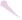 PINHEIRO EIRELI:0957926400011609579264000116Data: 2020-09-24 17:00:27RONALDO CARDOSO PFIoNxiHt PEhaInRtoOmPEDIFRVEerLsãIo-: 1E0P.0.P1CNPJ 09.579.264/0001-16 CONTRATADO(A)Testemunhas:1. 		2.  	ITEMDESCRIÇÃO/ESPECIFICAÇÕESUNIDADEUNIDADEQUANTIDADEVALOR UNITÁRIOVALOR TOTAL013087FOLDER.UNIDADEUNIDADE15.000,000,2804.200,00Em 4x4 cores, papel couche liso 150g/m2, acabamento refile simples e tres (3) dobras. (arte a ser encaminhada em cada solicitaçao) FORMATO ABERTO 29.7 X21 CM E FECHADO 21X 9,9CMEm 4x4 cores, papel couche liso 150g/m2, acabamento refile simples e tres (3) dobras. (arte a ser encaminhada em cada solicitaçao) FORMATO ABERTO 29.7 X21 CM E FECHADO 21X 9,9CMEm 4x4 cores, papel couche liso 150g/m2, acabamento refile simples e tres (3) dobras. (arte a ser encaminhada em cada solicitaçao) FORMATO ABERTO 29.7 X21 CM E FECHADO 21X 9,9CM013103RECEITUÁRIORECEITUÁRIOBLOCO500,003,8901.945,0021.0 X 15.00 CM 75G, BLOCO COM 100UNI.21.0 X 15.00 CM 75G, BLOCO COM 100UNI.013157ATESTADO MÉDICOATESTADO MÉDICOBLOCO100,006,600660,00DIMENSOES: 21.0x15.0cm 75g, bloco com 100 unidadesDIMENSOES: 21.0x15.0cm 75g, bloco com 100 unidades029214BOLETIM DE INFORMAÇAO AMBULATORIAL-BPA-IBOLETIM DE INFORMAÇAO AMBULATORIAL-BPA-IBLOCO150,006,480972,0021.0x29.7cm 75g, modelo A4. Bloco com 100 unidades21.0x29.7cm 75g, modelo A4. Bloco com 100 unidades029283FICHA DE REFERENCIA.FICHA DE REFERENCIA.BLOCO100,006,000600,0021.0x29.7cm 75g, frente e verso modelo A4. Bloco com21.0x29.7cm 75g, frente e verso modelo A4. Bloco com21.0x29.7cm 75g, frente e verso modelo A4. Bloco com21.0x29.7cm 75g, frente e verso modelo A4. Bloco com21.0x29.7cm 75g, frente e verso modelo A4. Bloco com21.0x29.7cm 75g, frente e verso modelo A4. Bloco com21.0x29.7cm 75g, frente e verso modelo A4. Bloco com100 unidades029308PRONTUARIO DO CLIENTE.BLOCOBLOCO150,005,700855,00Com bastao nas laterais em 4x4 cores (arte a ser encaminhada em cada solicitaçao)Com bastao nas laterais em 4x4 cores (arte a ser encaminhada em cada solicitaçao)029328FAIXA DE LONA VINILICA 4,5M COMPREIMENTO x 1,2M ALTU UNIDADEFAIXA DE LONA VINILICA 4,5M COMPREIMENTO x 1,2M ALTU UNIDADE15,00160,0002.400,00Com bastao nas laterais em 4x4 cores (arte a serCom bastao nas laterais em 4x4 cores (arte a serencaminhada em cada solicitaçao)encaminhada em cada solicitaçao)052288FICHA DE DECLARAÇAO (COMPARECIMENTO)	BLOCOFICHA DE DECLARAÇAO (COMPARECIMENTO)	BLOCO50,007,000350,0005632221.0 x 15.0 cm 75g,BLOCO COM 100 UNIDADESFICHA DE MONITORAMENTO DE SERVIDOR DA SAUDE E SEGURA BLOCO21.0 X 29.7 CM 75G, FRENTE E VERSO MODELO A4, BLOCO COM21.0 x 15.0 cm 75g,BLOCO COM 100 UNIDADESFICHA DE MONITORAMENTO DE SERVIDOR DA SAUDE E SEGURA BLOCO21.0 X 29.7 CM 75G, FRENTE E VERSO MODELO A4, BLOCO COM50,006,800340,00100UNI.056323FICHA DE MONITORAMENTO (INDIVIDUAL)BLOCO150,006,9001.035,0021.0 X 29.7 CM, 75G, FRENTE E VERSO MODELO A4, BLOCO21.0 X 29.7 CM, 75G, FRENTE E VERSO MODELO A4, BLOCO21.0 X 29.7 CM, 75G, FRENTE E VERSO MODELO A4, BLOCO21.0 X 29.7 CM, 75G, FRENTE E VERSO MODELO A4, BLOCO21.0 X 29.7 CM, 75G, FRENTE E VERSO MODELO A4, BLOCO21.0 X 29.7 CM, 75G, FRENTE E VERSO MODELO A4, BLOCOCOM 100UNI.056324FICHA DE MONITORAMENTO (RELAÇÃO)BLOCO50,007,000350,0021.0 X 29.7 CM, 75G, FRENTE E VERSO MODELO A4, BLOCO21.0 X 29.7 CM, 75G, FRENTE E VERSO MODELO A4, BLOCO21.0 X 29.7 CM, 75G, FRENTE E VERSO MODELO A4, BLOCO21.0 X 29.7 CM, 75G, FRENTE E VERSO MODELO A4, BLOCO21.0 X 29.7 CM, 75G, FRENTE E VERSO MODELO A4, BLOCO21.0 X 29.7 CM, 75G, FRENTE E VERSO MODELO A4, BLOCO056328LAUDO (TESTE RÁPIDO)	BLOCO21.0 X 29.7 CM, 75G, FRENTE E VERSO MODELO A4, BLOCO COM 100UNI.200,005,8001.160,00056329PANFLETO	UNIDADEEM POLICRONIA 4X0 IMPRESSO EM PAPEL CROCHÊ 170G5.000,000,150750,00